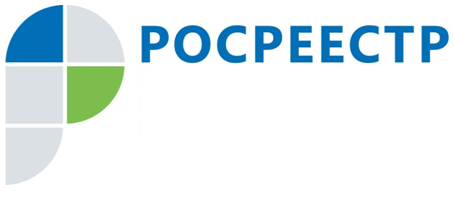 Как объединить земельные участки?Управление Росреестра по Тульской области информирует, что объединение ранее существовавших участков является одним из способов образования нового земельного участка. При объединении земельных участков у собственника исходных участков, возникает право собственности на образуемый новый земельный участок. Если исходные участки принадлежали нескольким собственникам, то на образуемый участок у них возникает право общей собственности. Образование нового участка путем объединения земельных участков, принадлежащих нескольким собственникам, осуществляется по соглашению между ними.В свою очередь исходные земельные участки, прекращают свое существование с момента государственной регистрации права собственности на новый земельный участок. Важно знать, что объединению подлежат смежные земельные участки, относящиеся к одной категории земель и находящиеся в одной территориальной зоне. Следующий этап – это обращение заинтересованного лица к кадастровому инженеру с целью проведения межевания, по результату которого будет составлен  межевой план и установлены границы нового земельного участка. Далее с заявлением о кадастровом учете и государственной регистрации права и необходимыми документами следует обратиться в офис МФЦ. Также обращение можно подать посредством электронного сервиса Личный кабинет на официальном сайте Росреестра.Срок одновременного осуществления государственного кадастрового учета и государственной регистрации прав на территории Тульской области составляет до 5 рабочих дней, в электронной форме – до 3 рабочих дней. 